Please include as much information as possible. If you do not know the answer to some of the questions, do not put anything. All the fields marked with * are compulsory.1. PERSONAL DATA2. PROJECT INFORMATION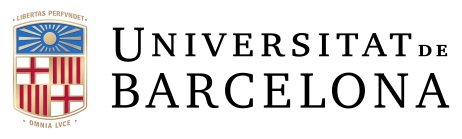 Oficina de ProjectesInternacionals de Recerca (OPIR)Oficina de ProjectesInternacionals de Recerca (OPIR)Project IDEAProject IDEAProject IDEAName*:Department*:Phone*:Mail*:Horizon Europe?YES / NOArea:Call:Title:ABSTRACT (including expected impact)*KEYWORDSALREADY EXISTING PARTNERS (if any)SEARCHING FOR PARTNERS? (please indicate expertise, expected role in the project and organisation type)Send this form by mail to recerca.europea@ub.edu